МИНИСТЕРСТВО НА ЗЕМЕДЕЛИЕТО И ХРАНИТЕ – СОФИЯМИНИСТЕРСТВО НА ЗЕМЕДЕЛИЕТО И ХРАНИТЕ – СОФИЯ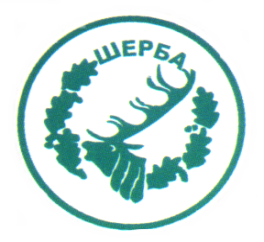 „СЕВЕРОИЗТОЧНО ДЪРЖАВНО ПРЕДПРИЯТИЕ” ДПТП:  ДЪРЖАВНО ЛОВНО СТОПАНСТВО „ШЕРБА”9100, с. Горен чифлик,ул. „Шерба” 7, Варненска областТел.  05141/2358, Е-mail: dls.sherba@dpshumen.bg	..............................................................................................................Изх.№ 726/27.05.2015 г.СЪОБЩЕНИЕ        В електронната страница на Агенция по обществени поръчки, по партидата на „Североизточно държавно предприятие” ДП Шумен, с партиден №02711 е публикувана Публична покана № 9042203  от 27.05.2015 г. за провеждане на процедура по реда на Глава осем „а” от ЗОП с предмет: „Доставка, чрез покупка, на лични предпазни средства – очила за работа с компютър за нуждите на служителите при ТП               „ДЛС Шерба” за 2015 г., съгласно Наредба № 7/15.08.2005 г. за минималните изисквания за осигуряване на здравословни и безопасни условия на труд при работа с видеодисплеи“, открита във връзка със Заповед №288/02.12.2014г. на директора на СИДП ДП Шумен.Забележка: Съобщението е за информация.ЗАМ.ДИРЕКТОР: /п/                  /инж. Р.Радев/Упълномощен да проведе процедурата със Заповед №404/16.12.2014г. на директора на ТП ДЛС Шерба